SUPPORT D’ÉVALUATION 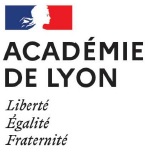 de la démarche de réalisation du chef d’œuvre
 en cours de formation – Baccalauréat professionnel* NM Non Maîtrisée IM Insuffisamment Maîtrisée M Maîtrisée BM Bien Maîtrisées La note est fixée conjointement par les professeurs d’enseignement professionnel et d’enseignement général impliqués.NOM : Etablissement :Etablissement :Etablissement :Etablissement :Etablissement :Etablissement :PRÉNOMS :Lycée F. RabelaisLycée F. RabelaisLycée F. RabelaisLycée F. RabelaisLycée F. RabelaisLycée F. RabelaisClasse :Session :Session :2022202220222022Chef d’œuvre (intitulé) :Chef d’œuvre (intitulé) :Chef d’œuvre (intitulé) :Période :Période :Période :Période :Période :Période :Période :Création d’un restaurant concept. Bistronomique à LyonCréation d’un restaurant concept. Bistronomique à LyonCréation d’un restaurant concept. Bistronomique à LyonDu 07/09/2020 au 06/07/2021Du 07/09/2020 au 06/07/2021Du 07/09/2020 au 06/07/2021Du 07/09/2020 au 06/07/2021Du 07/09/2020 au 06/07/2021Du 07/09/2020 au 06/07/2021Du 07/09/2020 au 06/07/2021CapacitésCapacitésCritèresCritèresCritèresNMNMIMMBMCapacité à mobiliser ses compétences, connaissances et les ressources disponiblesCapacité à mobiliser ses compétences, connaissances et les ressources disponiblesMobiliser ses compétences et connaissances au service de la réalisation du chef-d'œuvre Mobiliser ses compétences et connaissances au service de la réalisation du chef-d'œuvre Mobiliser ses compétences et connaissances au service de la réalisation du chef-d'œuvre Capacité à mobiliser ses compétences, connaissances et les ressources disponiblesCapacité à mobiliser ses compétences, connaissances et les ressources disponiblesMobiliser les ressources internes ou externes nécessaires (partenaires, moyens, équipements, etc.)Mobiliser les ressources internes ou externes nécessaires (partenaires, moyens, équipements, etc.)Mobiliser les ressources internes ou externes nécessaires (partenaires, moyens, équipements, etc.)à titre indicatif 40 % des pointsà titre indicatif 40 % des pointsà titre indicatif 40 % des pointsà titre indicatif 40 % des pointsà titre indicatif 40 % des pointsCapacité à s'engager, à organiser son travail et à s'intégrer dans son environnementCapacité à s'engager, à organiser son travail et à s'intégrer dans son environnementOrganiser et planifier son travail et tenir à jour l'état des avancées et des progrès réalisésOrganiser et planifier son travail et tenir à jour l'état des avancées et des progrès réalisésOrganiser et planifier son travail et tenir à jour l'état des avancées et des progrès réalisésCapacité à s'engager, à organiser son travail et à s'intégrer dans son environnementCapacité à s'engager, à organiser son travail et à s'intégrer dans son environnementS'intégrer dans son environnement et/ou un collectif de travailS'intégrer dans son environnement et/ou un collectif de travailS'intégrer dans son environnement et/ou un collectif de travailCapacité à s'engager, à organiser son travail et à s'intégrer dans son environnementCapacité à s'engager, à organiser son travail et à s'intégrer dans son environnementPrendre des responsabilités et des initiatives dans une démarche de projetPrendre des responsabilités et des initiatives dans une démarche de projetPrendre des responsabilités et des initiatives dans une démarche de projetà titre indicatif 30 % des pointsà titre indicatif 30 % des pointsà titre indicatif 30 % des pointsà titre indicatif 30 % des pointsà titre indicatif 30 % des pointsCapacité à analyser son travail, à s'adapter aux aléas et à rendre compte du travail menéCapacité à analyser son travail, à s'adapter aux aléas et à rendre compte du travail menéS'adapter aux situations et proposer des solutions pour remédier aux éventuelles difficultés rencontréesS'adapter aux situations et proposer des solutions pour remédier aux éventuelles difficultés rencontréesS'adapter aux situations et proposer des solutions pour remédier aux éventuelles difficultés rencontréesCapacité à analyser son travail, à s'adapter aux aléas et à rendre compte du travail menéCapacité à analyser son travail, à s'adapter aux aléas et à rendre compte du travail menéRendre compte de l'état d'avancement du chef-d'œuvre tout au long de sa réalisationRendre compte de l'état d'avancement du chef-d'œuvre tout au long de sa réalisationRendre compte de l'état d'avancement du chef-d'œuvre tout au long de sa réalisationCapacité à analyser son travail, à s'adapter aux aléas et à rendre compte du travail menéCapacité à analyser son travail, à s'adapter aux aléas et à rendre compte du travail menéAnalyser, évaluer son travail personnelAnalyser, évaluer son travail personnelAnalyser, évaluer son travail personnelà titre indicatif 30 % des pointsà titre indicatif 30 % des pointsà titre indicatif 30 % des pointsà titre indicatif 30 % des pointsà titre indicatif 30 % des pointsDisciplines concernéesDisciplines concernéesArts appliqués, Français, CuisineArts appliqués, Français, CuisineArts appliqués, Français, CuisineNote           /20Note           /20Note           /20Note           /20Note           /20Appréciations : Appréciations : Appréciations : Appréciations : Appréciations : Appréciations : Appréciations : Appréciations : Appréciations : Appréciations : 